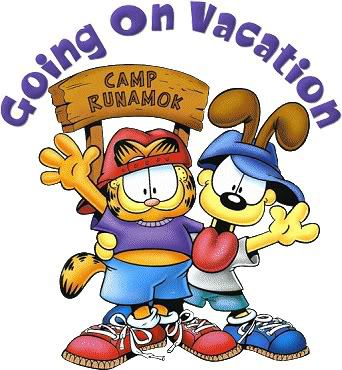   SUNDAY	                MONDAY	                  TUESDAY           WEDNESDAY            THURSDAY	      FRIDAY               SATURDAY1Special School Board Meeting 3:302BookmobileLast Student Council Meeting 11:30 a.m.3LastSnack Sales4Small Schools Track MeetField TripDeparture: 8:15 amReturn: 3:30 pm   5CINCO DE MAYO6789School Board Meeting 3:3010Reading ExtravaganzaTBA                                 11Lake Havasu Aquatics Center Field TripDeparture 8:30 amReturn 3:30 pm                              12  1314MOTHER’S DAY1516LastBookmobileAll items are due.17Talent Show2:20 pm18    Keepers of the WildField TripDeparture 8:00 amReturn 3:30 pm1920Armed Forces Day2122 Year book            signing TBA                               23LAST DAY OF SCHOOLMinimum AttendanceAcademic Assembly/6th grade graduation10:00 am24252627                                 2829MEMORIAL DAY3031